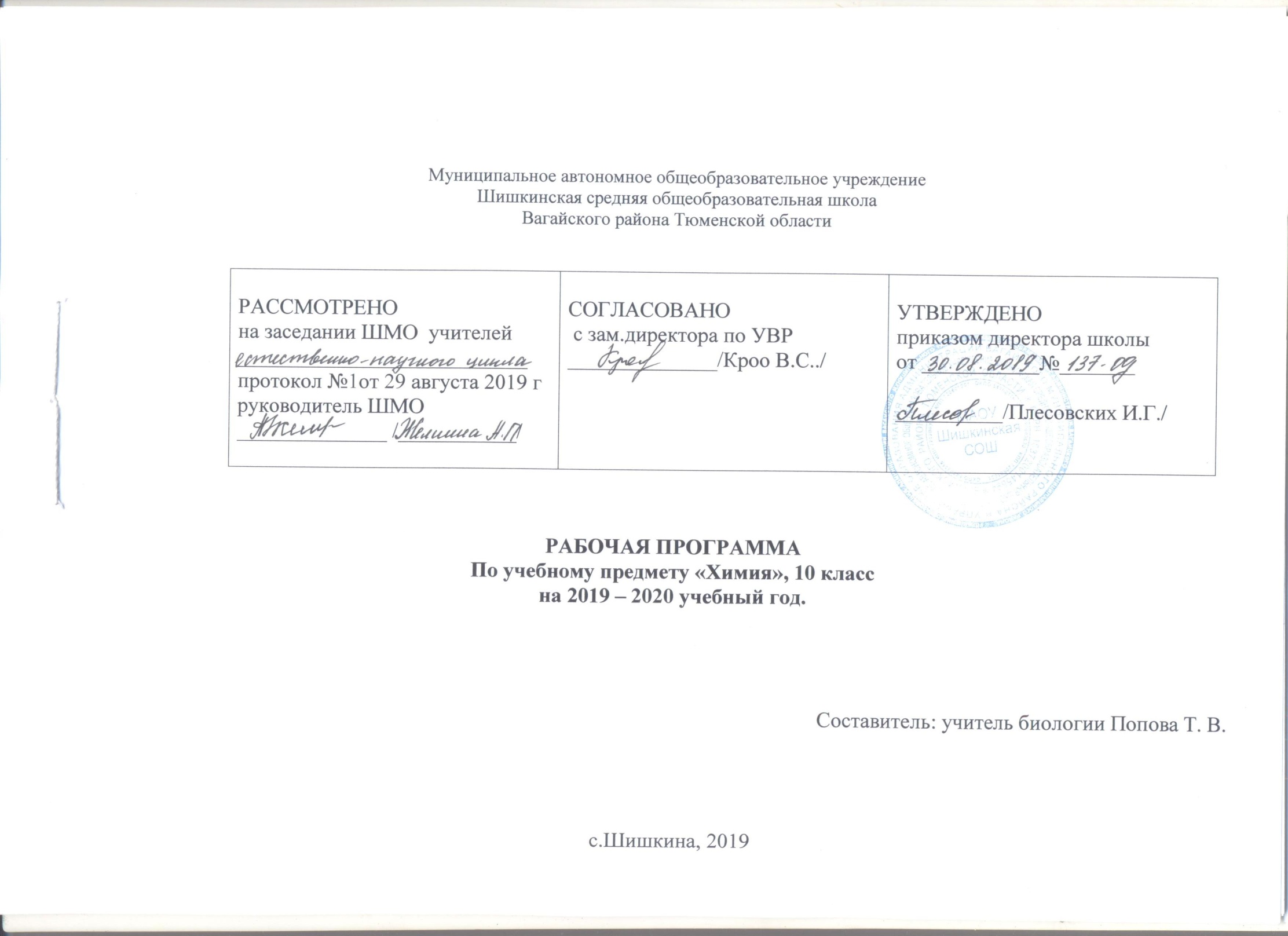 Пояснительная запискаНормативно-правовые документы:Закон Российской Федерации «Об образовании в Российской Федерации» от 29.12.2012 № 273(в редакции от 26.07.2019);Приказ Минобразования России от 05.03.2004 № 1089 «Об утверждении федерального компонента государственных образовательных стандартов начального общего, основного общего и среднего (полного) общего образования» (в редакции от 07.06.2017);Примерная программа среднего общего образования по химии (базовый уровень)Учебный план  среднего общего образования Муниципального автономного общеобразовательного учреждения  Шишкинской средней общеобразовательной школы Вагайского района Тюменской области.Авторская программа по химии под руководством О.С. Габриеляна.Программа рассчитана на преподавание курса химии в 10 классе в объеме 1 часа в неделю, 34 часов в год. ЦЕЛЬ И ЗАДАЧИ.Изучение химии в старшей школе на базовом уровне направлено на достижение следующих целей:освоение знаний о химической составляющей естественно-научной картины мира, важнейших химических понятиях, законах и теориях;овладение умениями применять полученные знания для объяснения разнообразных химических явлений и свойств веществ, оценки роли химии в развитии современных технологий и получении новых материалов;развитие познавательных интересов и интеллектуальных способностей в процессе самостоятельного приобретения химических знаний с использованием различных источников информации, в том числе компьютерных;воспитание убежденности в позитивной роли химии в жизни современного общества, необходимости химически грамотного отношения к своему здоровью и окружающей среде;применение полученных знаний и умений для безопасного использования веществ и материалов в быту, сельском хозяйстве и на производстве, решения практических задач в повседневной жизни, предупреждения явлений, наносящих вред здоровью человека и окружающей среде.Задачами учебного предмета являются:формирование у учащихся знаний основ химической науки- важнейших факторов, понятий, химических законов и теорий, химического языка, раскрытие доступных обобщений мировоззренческого характера;развитие умений наблюдать и объяснять химические явления, происходящие в природе, лаборатории, в повседневной жизни;формирование специальных умений обращаться с веществами, выполнять несложные опыты, соблюдая правила безопасной работы в химической лаборатории;раскрытие гуманистической направленности химической науки, её возрастающей роли в решении глобальных проблем, стоящих перед человечеством, раскрытие перед учащимися вклада химии в научную картину мира;воспитание элементов экологической культуры.Содержание учебного предметаТема 1. Теория строения органических соединений (2ч)Предмет органической химии. Сравнение органических соединений с неорганическими. Природные, искусственные и синтетические органические соединения.Валентность. Химическое строение как порядок соединения атомов в молекуле согласно их валентности. Основные положения теории химического строения органических соединений. Понятие о гомологии и гомологах, изомерии и изомерах. Химические формулы и модели молекул в органической химии.Тема 2. Углеводороды (8 ч)Природный газ. Алканы. Природный газ как топливо. Преимущества природного газа перед другими видами топлива. Состав природного газа.Алканы: гомологический ряд, изомерия и номенклатура алканов. Химические свойства алканов (на примере метана и этана): горение, замещение, разложение и дегидрирование. Применение алканов на основе свойств.Алкены. Этилен, его получение (дегидрированием этана и дегидратацией этанола). Химические свойства этилена: горение, качественные реакции (обесцвечивание бромной воды и раствора перманганата калия), гидратация, полимеризация. Полиэтилен, его свойства и применение. Применение этилена на основе свойств.Алкадиены и каучуки. Понятие об алкадиенах как углеводородах с двумя двойными связями. Химические свойства бутадиена-1,3 и изопрена: обесцвечивание бромной воды и полимеризация в каучуки. Резина.Алкины. Ацетилен, его получение пиролизом метана и карбидным способом. Химические свойства ацетилена: горение, обесцвечивание бромной воды, присоединение хлороводорода и гидратация. Применение ацетилена на основе свойств. Реакция полимеризации винилхлорида. Поливинилхлорид и его применение.Нефть. Состав и переработка нефти. Нефтепродукты. Бензин и понятие об октановом числе.Бензол. Получение бензола из гексана и ацетилена. Химические свойства бензола: горение, галогенирование, нитрование. Применение бензола на основе свойств.Практическая работа № 1.Получение этилена и изучение его свойств.Тема 3. Кислородсодержащие органические соединения (10 ч)Спирты. Получение этанола брожением глюкозы и гидратацией этилена. Гидроксильная группа как функциональная. Представление о водородной связи. Химические свойства этанола: горение, взаимодействие с натрием, образование простых и сложных эфиров, окисление в альдегид. Применение этанола на основе свойств. Алкоголизм, его последствия и предупреждение.Понятие о предельных многоатомных спиртах. Глицерин как представитель многоатомных спиртов. Качественная реакция на многоатомные спирты. Применение глицерина на основе свойств.Каменный уголь. Фенол. Коксохимическое производство и его продукция. Получение фенола коксованием каменного угля. Взаимное влияние атомов в молекуле фенола: взаимодействие с гидроксидом натрия и азотной кислотой. Поликонденсация фенола с формальдегидом в фенолоформальдегидную смолу. Применение фенола на основе свойств.Альдегиды. Получение альдегидов окислением соответствующих спиртов. Химические свойства альдегидов: окисление в соответствующую кислоту и восстановление в соответствующий спирт. Применение формальдегида и ацетальдегида на основе свойств.Карбоновые кислоты. Получение карбоновых кислот окислением альдегидов. Химические свойства уксусной кислоты: общие свойства с неорганическими кислотами и реакция этерификации. Применение уксусной кислоты на основе свойств. Высшие жирные кислоты на примере пальмитиновой и стеариновой.Сложные эфиры и жиры. Получение сложных эфиров реакцией этерификации. Сложные эфиры в природе, их значение. Применение сложных эфиров на основе свойств.Жиры как сложные эфиры. Химические свойства жиров: гидролиз (омыление) и гидрирование жидких жиров. Применение жиров на основе свойств.Углеводы. Единство химической организации живых организмов. Химический состав живых организмов.Углеводы, их классификация: моносахариды (глюкоза), дисахариды (сахароза) и полисахариды (крахмал и целлюлоза). Значение углеводов в живой природе и в жизни человека. Понятие о реакциях поликонденсации и гидролиза на примере взаимопревращений: глюкоза ↔ полисахарид.Глюкоза — вещество с двойственной функцией — альдегидоспирт. Химические свойства глюкозы: окисление в глюконовую кислоту, восстановление в сорбит, брожение (молочнокислое и спиртовое). Применение глюкозы на основе свойств.Практическая работа № 2. Решение экспериментальных задач на получение и распознавание органических веществ.Тема 4. Азотсодержащие соединения и их нахождение в живой природе (6 ч)Амины. Понятие об аминах. Получение ароматического амина — анилина — из нитробензола. Анилин как органическое основание. Взаимное влияние атомов в молекуле анилина: ослабление основных свойств и взаимодействие с бромной водой. Применение анилина на основе свойств.Аминокислоты. Получение аминокислот из карбоновых кислот и гидролизом белков. Химические свойства аминокислот как амфотерных органических соединений: взаимодействие со щелочами, кислотами и друг с другом (реакция поликонденсации). Пептидная связь и полипептиды. Применение аминокислот на основе свойств.Белки. Получение белков реакцией поликонденсации аминокислот. Первичная, вторичная и третичная структуры белков. Химические свойства белков: горение, денатурация, гидролиз и цветные реакции. Биохимические функции белков.Генетическая связь между классами органических соединений.Нуклеиновые кислоты. Синтез нуклеиновых кислот в клетке из нуклеотидов. Общий план строения нуклеотида. Сравнение строения и функций РНК и ДНК. Роль нуклеиновых кислот в хранении и передаче наследственной информации. Понятие о биотехнологии и генной инженерии.Тема 5. Высокомолекулярные соединения (4ч)Искусственные полимеры. Получение искусственных полимеров, как продуктов химической модификации природного полимерного сырья. Искусственные волокна (ацетатный шелк, вискоза), их свойства и применение.Синтетические полимеры. Получение синтетических полимеров реакциями полимеризации и поликонденсации. Структура полимеров: линейная, разветвленная и пространственная. Представители синтетических пластмасс: полиэтилен низкого и высокого давления, полипропилен и поливинилхлорид. Синтетические волокна: лавсан, нитрон и капрон.Практическая работа № 3. Распознавание пластмасс и волокон.ТРЕБОВАНИЯ К УРОВНЮ ПОДГОТОВКИ УЧАЩИХСЯВ результате изучения химии ученик должен                  знать / пониматьважнейшие химические понятия: вещество, химический элемент, атом, молекула, относительные атомная и молекулярная массы, ион, аллотропия, изотопы, химическая связь, электроотрицательность, валентность, степень окисления, моль, молярная масса, молярный объем, вещества молекулярного и немолекулярного строения, растворы, электролит и неэлектролит, электролитическая диссоциация, окислитель и восстановитель, окисление и восстановление, тепловой эффект реакции, скорость химической реакции, катализ, химическое равновесие, углеродный скелет, функциональная группа, изомерия, гомология;основные законы химии: сохранения массы веществ, постоянства состава, периодический закон;основные теории химии: химической связи, электролитической диссоциации, строения органических соединений;важнейшие вещества и материалы: основные металлы и сплавы; серная, соляная, азотная и уксусная кислоты; щелочи, аммиак, минеральные удобрения, метан, этилен, ацетилен, бензол, этанол, жиры, мыла, глюкоза, сахароза, крахмал, клетчатка, белки, искусственные и синтетические волокна, каучуки, пластмассы;уметьназывать изученные вещества по «тривиальной» или международной номенклатуре;определять: валентность и степень окисления химических элементов, тип химической связи в соединениях, заряд иона, характер среды в водных растворах неорганических соединений, окислитель и восстановитель, принадлежность веществ к различным классам органических соединений; характеризовать: элементы малых периодов по их положению в периодической системе Д.И.Менделеева; общие химические свойства металлов, неметаллов, основных классов неорганических и органических соединений; строение и химические свойства изученных органических соединений;объяснять: зависимость свойств веществ от их состава и строения; природу химической связи (ионной, ковалентной, металлической), зависимость скорости химической реакции и положения химического равновесия от различных факторов;выполнять химический эксперимент по распознаванию важнейших неорганических и органических веществ;проводить самостоятельный поиск химической информации с использованием различных источников (научно-популярных изданий, компьютерных баз данных, ресурсов Интернета); использовать компьютерные технологии для обработки и передачи химической информации и ее представления в различных формах;использовать приобретенные знания и умения в практической деятельности и повседневной жизни для:объяснения химических явлений, происходящих в природе, быту и на производстве;определения возможности протекания химических превращений в различных условиях и оценки их последствий;экологически грамотного поведения в окружающей среде;оценки влияния химического загрязнения окружающей среды на организм человека и другие живые организмы;безопасного обращения с горючими и токсичными веществами, лабораторным оборудованием;приготовления растворов заданной концентрации в быту и на производстве;критической оценки достоверности химической информации, поступающей из разных источников.Учебно-тематический планКалендарно-тематическое планирование Теория строения органических соединений ( 2 часа ) Углеводороды и их природные источники ( 8 часов )Кислородсодержащие соединения и их нахождение в живой природе (10 часов)Азотсодержащие органические соединения и их нахождение в живой природе(6 часов). Биологически активные органические соединения (4часов).Искусственные и синтетические органические соединения (3 часа)Учебно-методический комплект: Программа  курса химии для 8 – 11 классов общеобразовательных учреждений.Габриелян О.С – М.: Дрофа, 2011. – 78, [2]с. Габриелян О.С., Маскаев Ф.Н., Пономарев С.Ю., Теренин В.И. Химия. 10 класс: учеб. для общеобразоват. учреждений. – М.: Дрофа, 2002.Габриелян О.С. Химия. 10 класс: базовый уровень, учеб. для общеобразоват. учреждений. – М.: Дрофа, 2009Габриелян О.С., Остроумов И.Г. Настольная книга учителя. Химия. 10 класс. – М.: Дрофа, 2004.Габриелян О.С., Берёзкин П.Н., Ушакова А.А. и др.  Контрольные и проверочные работы по химии. 10 класс – М.: Дрофа, 2003.Габриелян О.С., Остроумов И.Г., Остроумова Е.Е. Органическая химия в тестах, задачах, упражнениях. 10 класс. – М.: Дрофа, 2004.Габриелян О.С., Решетов П.В. Остроумов И.Г. Никитюк А.М. Готовимся к единому государственному экзамену. – М.: дрофа, 2003-2004.Габриелян О.С., Остроумов И.Г. Химия для школьников старших классов и поступающих в вузы: Учеб. Пособие. – М.: Дрофа, 2005.Название темыКол-во часовКонтрольные работыПрактические работы1Введение 12Тема 1.Теория строения органических соединений.23Тема 2.Углеводороды и их природные источники.84Тема 3.Кислородосодержащие органические соединения и их природные источники.1015Тема 4.Азотсодержащие соединения и их нахождение в живой природе.66Тема 5. Биологически активные органические соединения.47Тема 6. Искусственные и синтетические полимеры 31№п/пнаименование раздела/темыкол-во часовАктуальная тематика для регионаосновные виды деятельностиформы работы, формы контролядатапроведениядатапроведения№п/пнаименование раздела/темыкол-во часовАктуальная тематика для регионаосновные виды деятельностиформы работы, формы контроляпланФакт1Предмет органической химии. Вводный инструктаж по ТБ.1Сравнение органических соединений с неорганическими. 3.092Теория строения органических соединений1Типы химических связей в молекулах органических соединений.10.093Теория строения органических соединений.1Основные положения теории строения органических 17.094Классификация и номенклатура органических соединений. Алканы1Предприятие «СИБУР» Тобольск, Тобольская промышленная площадка;Работа по плану:Природный газ. Алканы: общая формула, гомологический ряд, гомологическая разность, изомерия, номенклатура. Химические свойства: горение, разложение, замещение, дегидрирование (на примере метана и этана). Применение алканов на основе их свойств24.095Алкены1Работа по плану:Общая формула алкенов, гомологический ряд, структурная изомерия, номенклатура. Химические свойства: горение, качественные реакции (обесцвечивание бромной воды и раствора перманганата калия), гидратация и полимеризация. Применение этилена и полиэтилена на основе их свойств1.106Алкадиены. Каучуки1Химические свойства бутадиена-1,3  и изопрена:  обесцвечивание бромной воды и полимеризация в каучуки. 8.107Алкины. Ацетилен1Работа по плану:Общая формула алкинов. Ацетилен: строение молекулы, Химические свойства: горение, взаимодействие с бромной водой, хлороводородом, гидратация. Применение ацетилена на основе свойств15.108Природные источники углеводородов. Нефть и природный газ.1Предприятие «СИБУР» Тобольск, Тобольская промышленная площадка; Нефтеперекачивающая станция «Вагай» Работа по плану:Состав и переработка нефти. Нефтепродукты. Природный газ. 22.109Арены. Бензол1Общее представление об аренах. Строение молекулы бензола. Химические свойства: горение, галогенирование, нитрование. Применение бензола на основе его свойств5.1110Систематизация и обобщение знаний по теме « Углеводороды и их природные источники».1Обобщение и закрепление знаний12.1111Контрольная работа   № 1 по теме «Углеводороды и их природные источники»1Обобщение и закрепление знаний19.1112Углеводы1Работа по плану:Углеводы, их классификация.Понятие о реакциях поликонденсации  (превращение глюкозы в полисахарид) и гидролиза (превращение полисахарида в глюкозу).  Составление схемы «Значение углеводов в живой природе и жизни человека.»26.1113Глюкоза1Работа по плану:Химические свойства глюкозы: окисление в глюконовую кислоту, восстановление в сорбит, спиртовое брожение. Применение глюкозы на основе свойств.3.1214Спирты . Химические свойства спиртов.1Работа по плану:Предельные одноатомные спирты: состав, строение, номенклатура, свойства, изомерия. 10.1215Фенол1Состав и строение молекулы фенола. Получение фенола коксованием каменного угля. Физические и химические свойства: взаимодействие с гидроксидом натрия и азотной кислотой, реакция поликонденсации. Применение фенола на основе свойств. 17.1216Альдегиды1Работа по плану:Формальдегид, ацетальдегид: состав, строение молекул, получение окислением соответствующих спиртов, физические свойства;  химические свойства 24.1217Карбоновые кислоты1Составление схемы «Применение уксусной кислоты на основе свойств. Пальмитиновая и стеариновая кислоты – представители высших жирных кислот.»14.0118Сложные эфиры1Работа по плану:Получение сложных эфиров  реакцией этерификации; нахождение в природе; значение. Применение сложных эфиров на основе свойств.21.0119Жиры1Работа по плану:Нахождение в природе. Состав жиров; химические свойства: гидролиз (омыление) и        гидрирование жидких жиров. Применение жиров на основе свойств. Мыла.28.0120Систематизация и обобщение знаний по теме «Кислородсодержащие органические соединения и их нахождение в живой природе»1Обобщение и закрепление знаний4.0221Контрольная работа   № 2 по теме  «Кислородсодержащие органические соединения и их нахождение в живой природе»1Обобщение и закрепление знаний11.0222Амины. Анилин1Работа по плану Понятие об аминах как органических основаниях. Составить схему применение анилина18.0223-24Аминокислоты2Работа по плану: Состав, строение, номенклатура, физические свойства. Применение аминокислот на основе их свойств. 25.023.0325Белки1Написание уравнений «Химические свойства белков: горение, денатурация, гидролиз и цветные реакции.»10.0326Генетическая связь между классами органических соединений1Составление уравнений химических реакций к схемам превращений, отражающих генетическую связь между классами органических веществ.17.0327Практическая работа № 1 «Решение экспериментальных задач на идентификацию органических соединений»1Правила безопасности при работе с едкими, горючими и токсичными веществами. Обобщение и закрепление знаний31.0328Ферменты1Ферменты – биологические катализаторы белковой природы. Особенности функционирования ферментов. Роль ферментов в жизнедеятельности живых организмов и народном хозяйстве.7.0429Витамины.1Понятие о витаминах. Витамины С и А. Нарушения , связанные с витаминами: авитаминозы, гиповитаминоз, гипервитаминоз 14.0430Гормоны.1Понятие о гормонах. Инсулин и адреналин.                                     Профилактика сахарного диабета.21.0431Лекарства1Лекарства. Проблемы, связанные с применением лекарственных препаратов. Наркотические вещества. Наркомания, профилактика и борьба с ней.28.0432Искусственные полимерыПрактическая работа № 2Распознавание пластмасс и волокон.1Понятие об искусственных полимерах – пластмассах и волокнах. Ацетатный шелк и вискоза, их свойства и применение.Правила безопасности при работе с едкими, горючими и токсичными веществами. Качественный и количественный анализ веществ.5.0533Синтетические органические соединения - полимеры1Понятие о синтетических полимерах – пластмассах, волокнах, каучуках; их классификация, получение и применение.12.0534Обобщение и систематизация знаний по курсу органической химии1Обобщение и закрепление знаний19.05